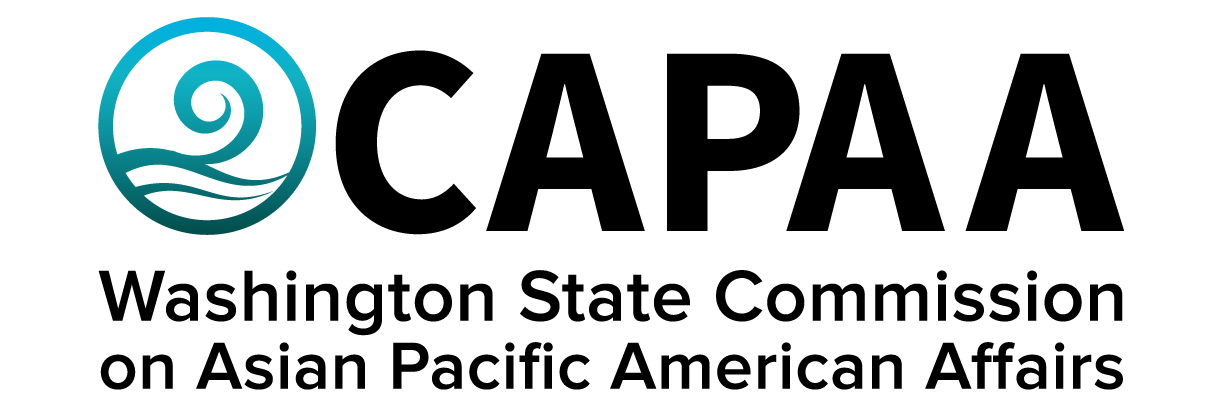 Public Board Meeting AgendaSaturday, November 19, 10:00 am – 2:00 pm Hirabayashi Place (442 South Main St, Seattle, WA 98104)AGENDAAGENDAAGENDATimeBusiness ItemSpeaker10:00 AMCall to OrderChair10:01Roll CallChair10:02Welcome  Rep. Santos (37th LD)10:12Approval of AgendaAction to approveChair10:13Approval of MinutesAction to approveChair10:14Sponsorship RequestsUnited Territories of Pacific Islanders WashingtonAction to approveChair10:20Commissioner Community Updates (5 min each)Roundtable11:20CAPAA Appointee Report-BacksMatt Chan – Washington State Creative Economy Strategic Plan Work GroupFrieda Takamura – EOGOACIsa Whalen - SS-SWACCaryn Park - Social Emotional Learning (SEL) Advisory Committee and SEL Indicators Workgroup11:40Race and Ethnicity Data – Education Research and Data Center (ERDC) in Office of Financial ManagementKatie Weaver Randall, Director12:10Lunch12:30Grant Equity Review Update – Office of Recreation and ConversationMegan Duffy, Director1:00Public Comment1:20Staff ReportDir. Hasegawa1:40Legislative Tracking previewPM Yodkerepauprai1:50Good of the OrderChair Nguyen2:00 PMAdjournChair Nguyen